Coleslaw
Ingredients
¼ white cabbage 1 carrot 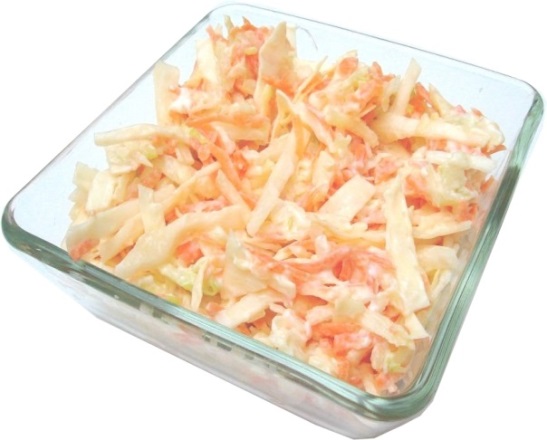 1 medium apple 2 x 15ml spoons of low fat mayonnaise Equipment Chopping board, sharp knife, vegetable peeler, grater, mixing bowl, measuring spoon, mixing spoon.Method Prepare the vegetables:shred the cabbage;top and tail, then peel and grate the carrot;core and grate the apple.Place the cabbage, grated carrot and apple in the mixing bowl and add the low fat mayonnaise.Mix all the ingredients together.Top tips Instead of using only low fat mayonnaise experiment with different combinations of low fat mayonnaise mixed with low fat plain yogurt, fromage frais or crème fraiche. Try adding other vegetables such as onion or celery. Why not try making a super salad? You can use lots of different ingredients such as fruit, meat, fish, potatoes or rice.Food skillsMeasure.Shred.Trim.Peel.Grate.Core.Mix.